§1471-U.  Municipal ordinances1.  Centralized listing.  The Board of Pesticides Control shall maintain for informational purposes, for the entire State, a centralized listing of municipal ordinances that specifically apply to pesticide storage, distribution or use.[PL 1989, c. 93, §1 (RPR).]2.  Existing ordinances.  The clerk of any municipality which, on the effective date of this section, has an ordinance to be listed under subsection 1 shall file a copy of that ordinance with the board by December 31, 1988.[PL 1989, c. 93, §1 (RPR).]3.  New ordinances.  The clerk of the municipality shall provide the board with notice and a copy of any ordinance to be listed under subsection 1 at least 7 days prior to the meeting of the legislative body or the public hearing at which adoption of the ordinance will be considered. The clerk shall notify the board within 30 days after adoption of the ordinance.[PL 1989, c. 93, §1 (RPR).]4.  Intent.  It is the intent of this section to provide information on municipal ordinances.  This section shall not affect municipal authority to enact ordinances.[PL 1989, c. 93, §1 (RPR).]5.  Failure to file.  For any ordinance which is not filed with the board, with notice given to the board in accordance with this section, which is otherwise valid under the laws of this State, any provision that specifically applies to storage, distribution or use of pesticides shall be considered void and of no effect after the deadline for filing and until the board is given proper notice and the ordinance is filed with the board.[PL 1989, c. 93, §1 (RPR).]SECTION HISTORYPL 1987, c. 702, §6 (NEW). PL 1987, c. 723, §§4,6 (NEW). PL 1989, c. 93, §1 (RPR). The State of Maine claims a copyright in its codified statutes. If you intend to republish this material, we require that you include the following disclaimer in your publication:All copyrights and other rights to statutory text are reserved by the State of Maine. The text included in this publication reflects changes made through the First Regular and First Special Session of the 131st Maine Legislature and is current through November 1, 2023
                    . The text is subject to change without notice. It is a version that has not been officially certified by the Secretary of State. Refer to the Maine Revised Statutes Annotated and supplements for certified text.
                The Office of the Revisor of Statutes also requests that you send us one copy of any statutory publication you may produce. Our goal is not to restrict publishing activity, but to keep track of who is publishing what, to identify any needless duplication and to preserve the State's copyright rights.PLEASE NOTE: The Revisor's Office cannot perform research for or provide legal advice or interpretation of Maine law to the public. If you need legal assistance, please contact a qualified attorney.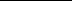 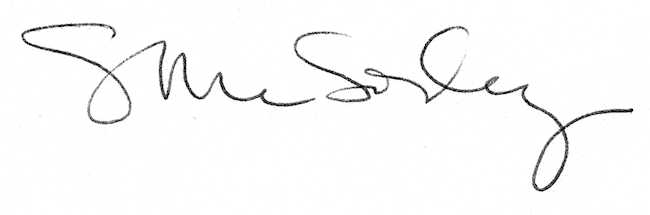 